РЕАЛИЗАЦИЯ ПЛАНАмероприятий год по улучшению качества оказания услуг МБОУ «Некрасовская ООШ №13»  за 2019по результатам проведенной в 2018году независимой оценки качества оказания услуг Директор                                                                                     М.В. Яковлева         Недостатки, выявленные в ходе независимой оценки качества  условий оказания услугНаименование мероприятия по устранению недостатков, выявленных в ходе независимой оценки качества условий оказания услуг организациейПлановый срок реализации мероприятийОтветственный исполнитель (с указанием ФИО и должности)Сведения о ходе реализации мероприятия <2>Сведения о ходе реализации мероприятия <2>Недостатки, выявленные в ходе независимой оценки качества  условий оказания услугНаименование мероприятия по устранению недостатков, выявленных в ходе независимой оценки качества условий оказания услуг организациейПлановый срок реализации мероприятийОтветственный исполнитель (с указанием ФИО и должности)Реализованные меры по устранению выявленных недостатковФактический срок реализацииОткрытость и доступность информации об организацииОткрытость и доступность информации об организацииОткрытость и доступность информации об организацииОткрытость и доступность информации об организацииОткрытость и доступность информации об организацииОткрытость и доступность информации об организацииСвоевременное информационное сопровождение мероприятий по организации и проведению независимой оценки качества образовательных услугОктябрь 2018Рубцова Л.А., ЗУРИсаков А.С. учитель информатики – отв. за ведение сайтаНесвоевременное обновление информации на сайтеИнформационное сопровождение независимой системы оценки качества деятельности ООПостоянноРубцова Л.А., ЗУРИнформация выставляется своевременно, по мере необходимостиСайт просматривается еженедельно, по мере необходимостиКомфортность условий предоставления услугКомфортность условий предоставления услугКомфортность условий предоставления услугКомфортность условий предоставления услугКомфортность условий предоставления услугКомфортность условий предоставления услугОтсутствие дополнительного образования, недостаточное обеспечение современным ИКТ-оборудованиямАнализ общественного мнения на основе полученной информации в ходе независимой оценки качества образовательных услугЕжегодноПед. сообществоПриобретение 3новых  ПКНоябрь2019КТД «День здоровья в школе»Сентябрь, февраль, майМихайлова Н.С., ЗВРСентябрь кросс «Золотая осеньФевраль «Некрасовская лыжня-2019»Май «Троеборье»13.09.201916.02.201930.05.2019Доступность услуг для инвалидовДоступность услуг для инвалидовДоступность услуг для инвалидовДоступность услуг для инвалидовДоступность услуг для инвалидовДоступность услуг для инвалидовОтсутствуют пандусы, комнаты релаксации, шкафов для хранения личных вещей для детей-инвалидов, игровые зоны для детейСоздание условий для обучения и посещения школы (пандусы, комната релаксации, игровые зоны и т.д.)В течение годаЯковлева М.В., директорНе выполненоДоброжелательность, вежливость работников организацииДоброжелательность, вежливость работников организацииДоброжелательность, вежливость работников организацииДоброжелательность, вежливость работников организацииДоброжелательность, вежливость работников организацииДоброжелательность, вежливость работников организацииПроведение анкетированияЕжегодно Кузнецова Е.И., ЗУРВыполнено Май 2019Удовлетворенность условиями оказания услугУдовлетворенность условиями оказания услугУдовлетворенность условиями оказания услугУдовлетворенность условиями оказания услугУдовлетворенность условиями оказания услугУдовлетворенность условиями оказания услугОтсутствие дополнительного образования (кружков, спорт. секций, отсутствие мед.кабинета и  мед.работника в ООПроведение анкетирования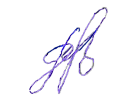 Ежегодно Яковлева М.В., директорКузнецова Е.И., ЗУРВнесены изменения в устав по ДО.